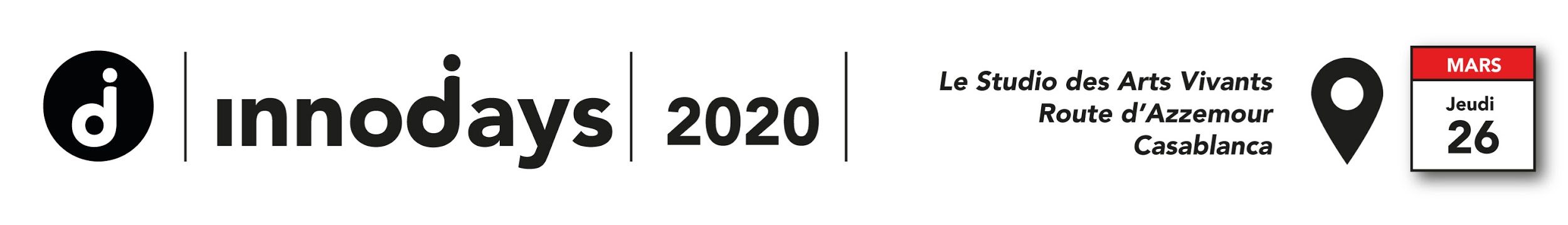 COMMUNIQUE DE PRESSEInnodays tient sa 4ème édition le Jeudi 26 Mars, au Studio des Arts Vivants à Casablanca, organisé par ADALIA InstituteL’entrepreneuriat au Maroc et en Afrique revêt une importance particulière, à l’ère du numérique, des changements climatiques, sociétaux, des crises qui secouent le monde. Afin de faire le point sur l’Innovation et l’Entrepreneuriat, une conférence internationale réuni experts, professionnels et chercheurs de tous horizons. Première Mondiale, une étude sur l’efficience des écosystèmes entrepreneuriaux sera dévoilée à l’occasion de cet événement fédérateur.Casablanca, le Jeudi 26 Mars 2020. ADALIA Institute, l’école de management et de technologie, organise chaque année une conférence de référence pour les professionnels de l’Entrepreneuriat et de l’Innovation. Pour cette édition qui se tiendra le Jeudi 26 Mars 2020 au Studio des Arts Vivants à Casablanca, INNODAYS réunira pas moins de 30 conférenciers de premier plan, experts, professionnels, et chercheurs pour aborder 5 thèmes d’actualité. L’événement sera animé par Fayçal TADLAOUI.La première keynote portera sur l’Université Entrepreneuriale, les étudiants entrepreneurs et futurs doctorants-entrepreneurs, et sera animée par Marie-Christine CHALUS SAUVANNET, directrice de la Chaire CREATE à l’Université de Lyon, elle échangera par la suite avec l’audience et des experts tels que Houda BERRADA MOUTHON, directrice générale du Réseau Maroc Entreprendre, Hamza DEBBARH de la W3C Academy,  Karima GHAZOUANI Directrice du Centre Universitaire de l’entrepreneuriat de l’Université Mohammed V de Rabat et du pôle d’accompagnement de l’Étudiant pour l’innovation et l’entrepreneuriat UM5 Rabat, Eric LEGUAY expert en entrepreneuriat et innovation auprès de plusieurs grandes écoles et universités, et Jean-Luc THOLOZAN le Directeur Régional de l’Agence Universitaire de la Francophonie.La seconde keynote portera sur le Mentoring et les Dynamiques Entrepreneuriales, qui sera portée par Manel DAROURI, Docteur spécialisée en Mentorat à l’IAE de Lyon, qui échangera avec Mehdi ALAOUI, fondateur de LaStartupFactory, Nawfal FASSI FIHRI, directeur général de Endeavor, Yasmina LASSRI, directrice générale d’INJAZ, et Philipe Montant, fondateur et dirigeant de ReKrute.com.L’étude sur l’efficience des écosystèmes entrepreneuriaux et du paradoxe de l’Ecosystème Entrepreneurial Marocain sera présenté par Grégory GUENEAU, fondateur et dirigeant de l’Observatoire des Soutiens à l’Entrepreneuriat au Maroc, qui recevra un panel exceptionnel composé de Mehdi ALAOUI, Vice Président de l’APEBI, Ilyas AZZIOUI chercheur au CNRST,  Marie Christine CHALUS SAUVANNET, directrice de la Chaire CREATE à l’Université de Lyon, Nawfal CHAMA, dirigeant de StartUp Morocco, Sidi Mohammed DRISSI MELYANI directeur général de l’ADD, Hassan IMAD créateur de Souk des Entrepreneurs, Hicham ZANATI SERGHINI directeur général de la CCG, et Meriem ZAIRI directrice générale MENA de SEAF.Un focus sera opéré sur l’Entrepreneuriat Féminin en Afrique, présenté par Mme Majdouline ETTAHRI, directrice académique d’ADALIA, qui accueillera Yasmina BELHASEN fondatrice de Maya Digital, Marie Christine CHALUS SAUVANNET, directrice de la Chaire CREATE à l’Université de Lyon, Leila DOUKKALI présidente de l’AFEM, et Sanae LAHLOU directrice Afrique de MAZARS Maroc.Enfin la conférence donnera un éclairage sur une technologie issue de la BlockChain, l’Initial Coin Offering (ICO), présenté par Mr Jamal BENHAMOU, directeur du SoftCentre, qui accueillera Zakaria EL MOUJAHID de l’ADD, Zakaria GHASSOULI fondateur d’AVITO, Nasser KETTANI expert reconnu, et Omar SAYARH, Avocat chez Dentons.Comme à chaque édition, ce sera aussi l’occasion de célébrer la diplômation d’étudiants d’ADALIA School of Business and Management.A propos d’INNODAYSConférence Internationale pour l’Entrepreneuriat et l’Innovation en Afrique, cette manifestation scientifique et professionnelle annuelle d’ampleur est organisé par ADALIA Institute, et réunit chaque année 300 à 500 personnes, professionnels, startupers, acteurs de l’écosystème, étudiants, et institutionnel. C’est un événement carrefour permettant de rencontrer des acteurs de haut niveau, de profiter de conférences pointues sur des sujets actuels relatifs à l’Innovation et l’Entrepreneuriat.www.innodays.maA propos d’ADALIA InstituteFondé par Mr Grégory GUENEAU en 2014, ADALIA est un groupe d’enseignement supérieur qui a lancé en 2016 ADALIA School of Business, un établissement d’enseignement supérieur délivrant Licences et Masters accrédités, reconnu internationalement avec son classement dans le top 10 Jeune Afrique de 2019, et qui bénéficie de nombreux partenariats académiques de haut niveau. Unique dans le paysage de l’enseignement supérieur, ADALIA propose des programmes de haut niveau aussi pour les professionnels, en Design Thinking, UX Design, des certificats nombreux et professionnalisants.www.adalia.ac.maA propos d’OSE au MarocL’Observatoire des Soutiens à l’Entrepreneuriat au Maroc a été fondé en 2019 par ADALIA Institute. Ce centre de recherche dédié à l’Entrepreneuriat a déjà permis d’offrir au Maroc un portail qui recense les 136 acteurs de l’écosystème entrepreneurial au Maroc et les évalue sur des critères admis par la communauté internationale. Le portail propose également des contenus dédiés aux startupers comme le guide de la startup, du développement ou du financement, qui rassemble une base de connaissance unique.www.ose-au-maroc.comInformations pratiquesNom de l’événement : 	INNODAYS, conférence internationale pour l’innovation et l’entrepreneuriatEdition : 			4ème éditionDate : 				Jeudi 26 Mars 2020Horaires : 			de 9:00 à 18:00Accès : 			GratuitLieu : 				Le Studio des Arts Vivants, Route d’Azzemour, CasablancaSite web de l’événement :	www.innodays.maContactez Grégory GUENEAU : 0618045305 - gregory.gueneau@adalia.ma